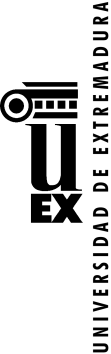 ESCUELA DE INGENIERÍAS AGRARIAS	Nombre y Apellidos:    				  D.N.I.:	, Dirección:   			  Localidad:			,  Provincia:	, Código   Postal:    	 Teléfono:		,  e-mail:    		 Titulación:    				 Convocatoria:	, Curso: 20	/  	EXÁMENES COINCIDENTES:FECHAS EN LAS QUE TIENE OTRO EXAMEN:Badajoz,	de  		 de 20 __(firma)SR. DIRECTOR DE LA ESCUELA DE INGENIERÍAS AGRARIASFechaHoraAsignatura 1Asignatura 2FechaAsignatura